SECTION FOOTBALL ECUREUILS FRANC-ROSIER 2017/2018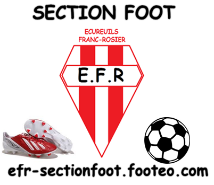 SECTION FOOTBALL ECUREUILS FRANC-ROSIER 2017/2018